VietnamVietnamVietnamJune 2026June 2026June 2026June 2026MondayTuesdayWednesdayThursdayFridaySaturdaySunday1234567International Children’s Day89101112131415161718192021Mid-year Festival22232425262728Vietnamese Family Day2930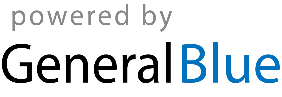 